ПРОЕКТвнесен Тутаевским межрайонным прокуроромО внесении изменений в Положение о порядке списания муниципального имущества, находящегося в собственности Тутаевского муниципального района, утвержденное Решением Муниципального Совета Тутаевского муниципального района от 18.07.2013 № 34-гВ соответствии с Федеральным законом от 06.10.2003 № 131-ФЗ «Об общих принципах организации местного самоуправления в Российской Федерации», Уставом Тутаевского муниципального района, Решением Муниципального Совета Тутаевского муниципального района Ярославской области от 26.04.2013 № 26-г «Об утверждении Положения о порядке управления и распоряжения имуществом, находящимся в муниципальной собственности Тутаевского муниципального района» Муниципальный Совет Тутаевского муниципального районаРЕШИЛ:1. Внести в Положение о порядке списания муниципального имущества, находящегося в собственности Тутаевского  муниципального района, утвержденное Решением Муниципального Совета Тутаевского муниципального района от 18.07.2013 № 34-г (далее – Положение) следующее изменение: 1.1. Пункт 2.3 Положения изложить в следующей редакции: «2.3. Письменное обращение должно содержать обоснование списания основного средства и невозможности его дальнейшей эксплуатации, в необходимых случаях - с приложением заключения организации, осуществляющей техническое обслуживание имущества, или специалистов структурного подразделения Администрации ТМР,  уполномоченного правовым актом Администрации ТМР на предоставление заключений о техническом состоянии объектов основных средств (оргтехники).».2. Контроль за исполнением настоящего решения возложить на постоянную комиссию Муниципального Совета Тутаевского муниципального района  по экономической политике и вопросам местного самоуправления (Кулаков П.Н.).3. Опубликовать настоящее решение в Тутаевской массовой муниципальной газете «Берега».4. Настоящее решение вступает в силу после его официального опубликования.Председатель Муниципального СоветаТутаевского муниципального района                          		  М.А. ВанюшкинГлава Тутаевского муниципального района	                                                          Д.Р. Юнусов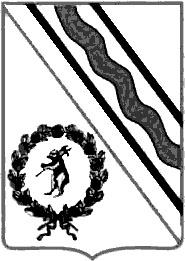 Муниципальный СоветТутаевского муниципального районаРЕШЕНИЕот___________________ № ____г. Тутаев